Supplementary AppendixSupplement to: Syngelaki A, Sequeira M, Roberge S, Andrade W, Nicolaides KH. Diet and exercise for preeclampsia prevention in overweight and obese pregnant women: systematic review and meta-analysis.ContentsSupplementary Figure 1. Funnel plot of trials of intervention vs. control on the risk of hypertensive disorders. The risk ratios are plotted against the standard error (Log risk ratio).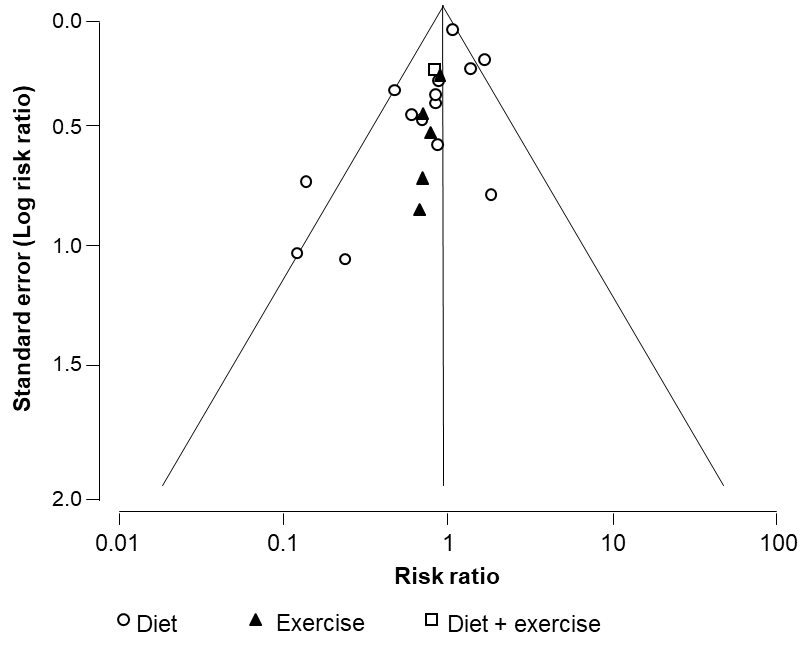 Supplementary Figure 2. Forest plots of the risk of hypertensive disorders: comparison between interventions vs. control groups.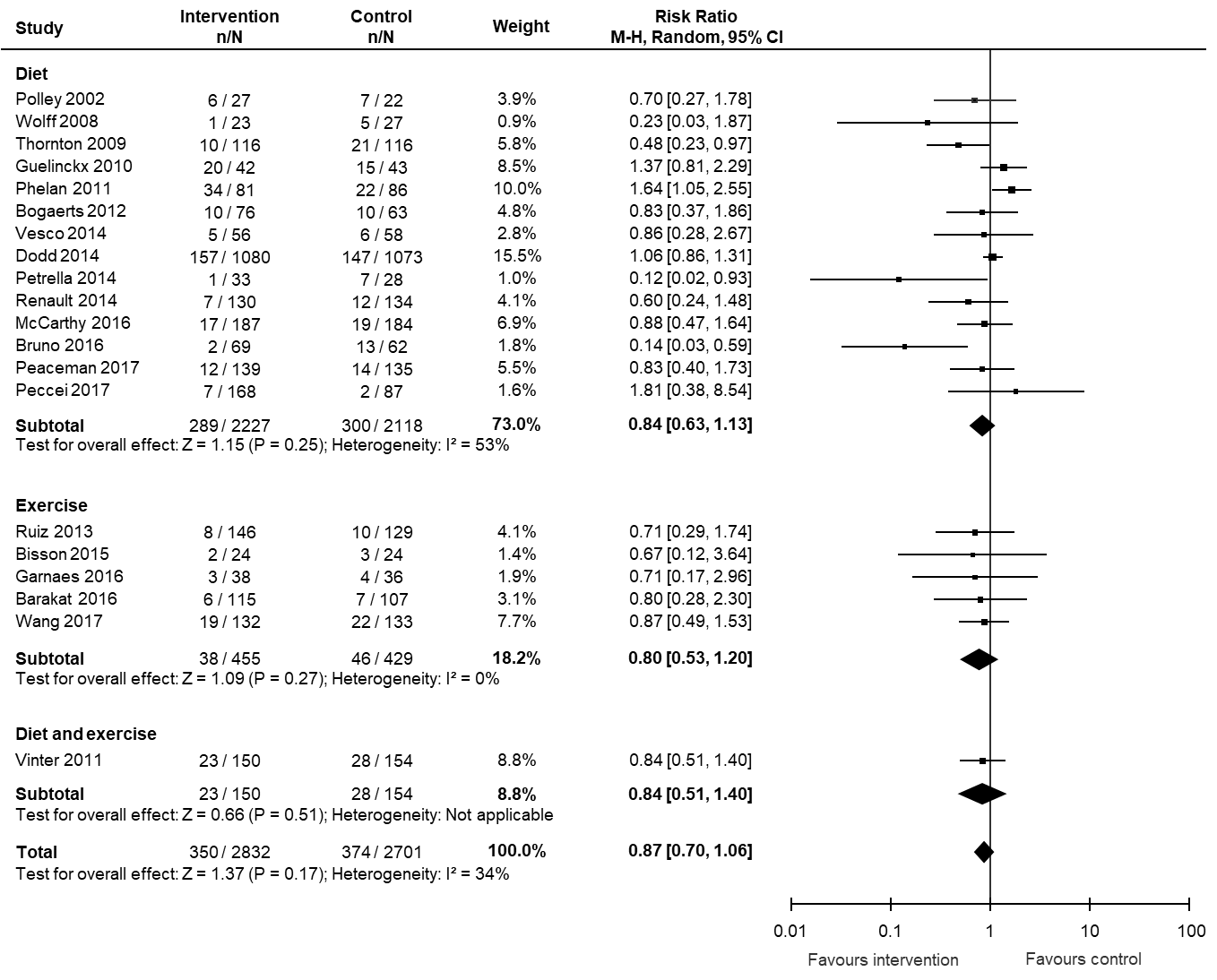 Supplementary Figure 3. Forest plots of gestational weight gain: comparison between interventions vs. control groups.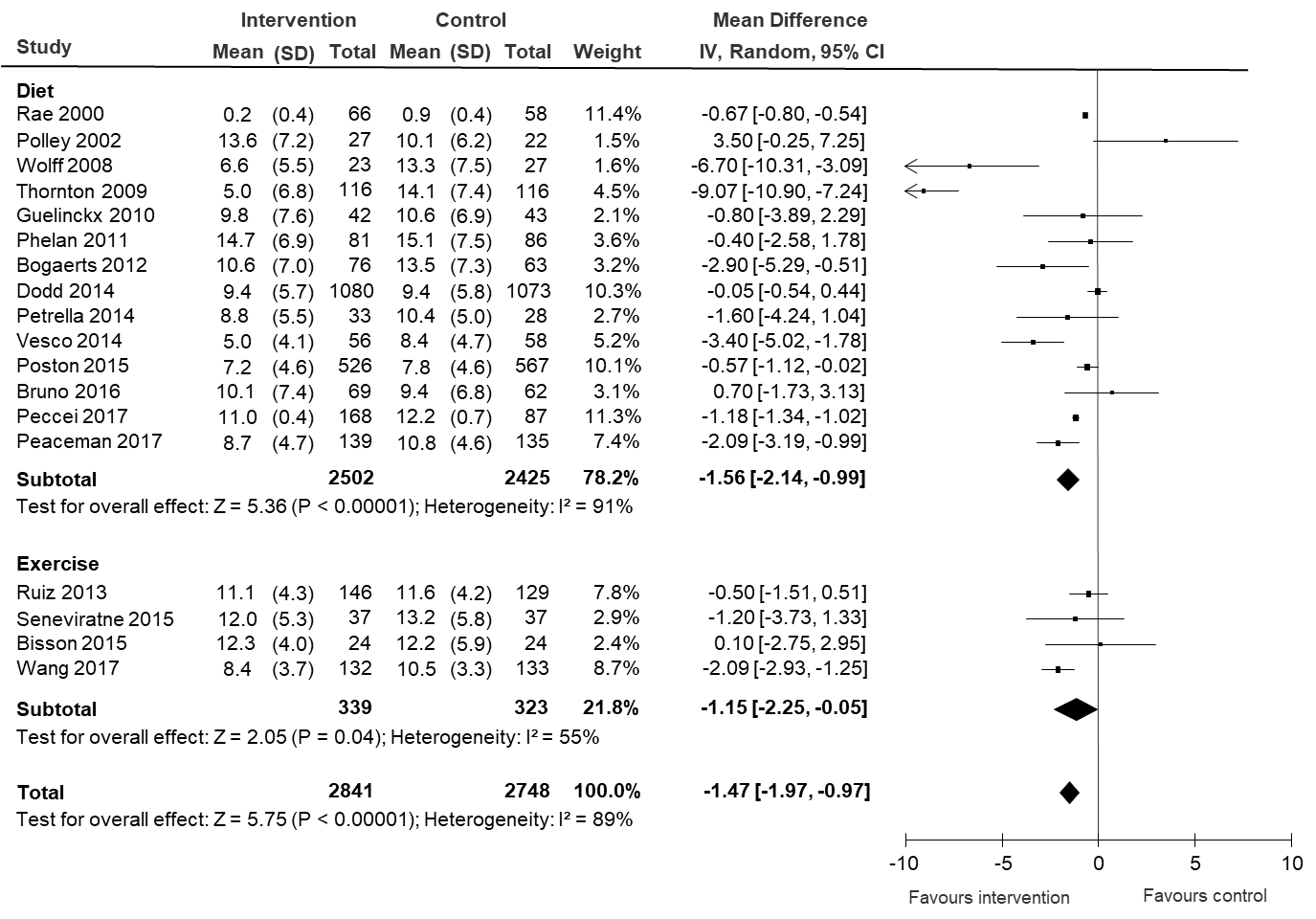 Supplementary Figure 4. Meta-regression on the association of gestational weight gain and the risk of preeclampsia (right) and hypertensive disorders (left). 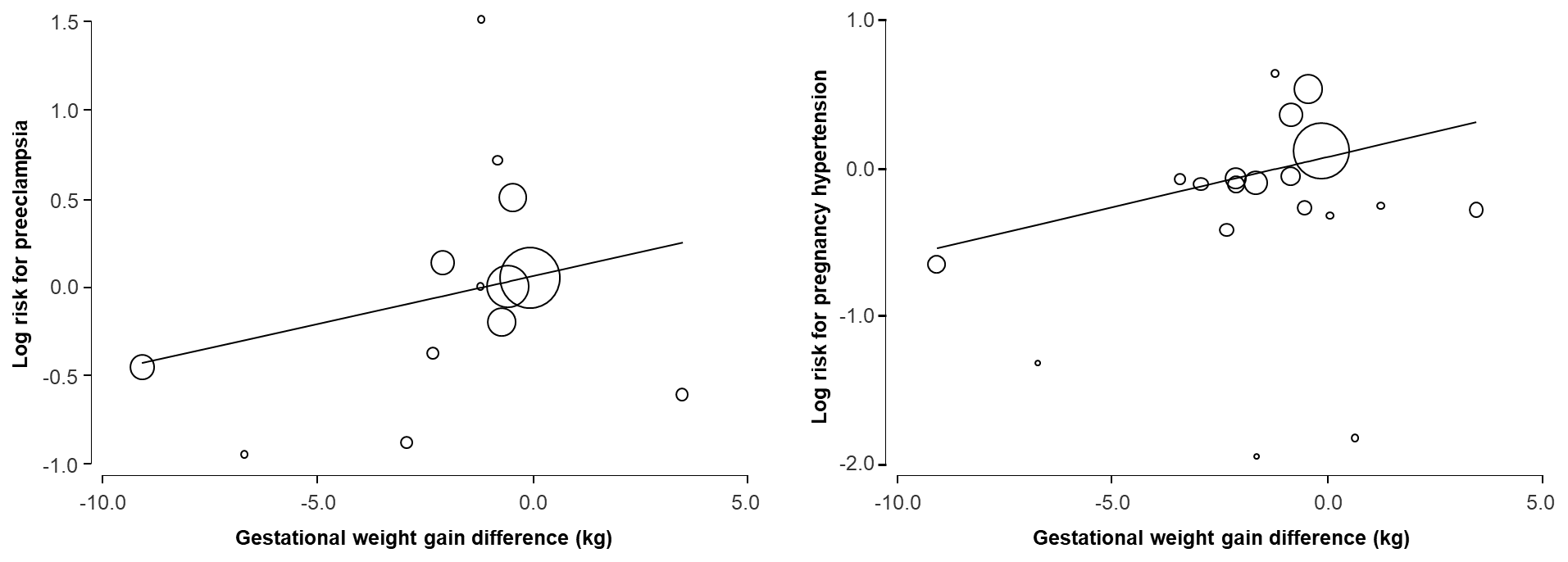 Supplementary Table 1. Characteristics of the included trials. BMI = body mass index; GA = gestational age; GDM = gestational diabetes mellitus; GWG = gestational weight gain; PE = preeclampsia; GH = gestational hypertension; HD = hypertensive disorder; BW = birth weight; BP = blood pressure.Figure S1..……………………………………………………………………………………….3Figure S2.………………………………………………………..………………………………4Figure S3…………………………………………………………………..…………………….5Figure S4………………………………………………………..……………………………….6Table S1..….…………………………………………………………………………………….7AuthorInclusion criteriaExclusion criteriaIntervention1ry outcomeDefinitionsRae et al.,2000BMI >25 kg/m2GA 8-35 weeks GDMNot reportedDiet: instruction on energy restricted diabetic diet.Need for insulin therapyPE: definition not givenGWG: weight difference between randomization and delivery.Polley et al., 2002Age >18 yearsBMI >25 kg/m2GA <20 weeks Singleton pregnancy Chronic medical disorders, previous pregnancy complications, drug abuse.Diet: written and oral information on appropriate weight gain, healthy eating and exercise during pregnancy. Weight was measured in each visit and if above the recommended level further advice was given.GWGPE: definition not givenGH: definition not givenGWG: weight difference between self-reported pre-pregnancy weight and measured at last visit before delivery.Wolff et al.,2008Age 18-45 yearsBMI >30 kg/m2 GA <16 weeksSingleton pregnancyCaucasian raceMedical conditions affecting fetal growth or contraindicate limitation of weight gain, smoking.Diet: 10 consultations with dietitian.GWGPE: definition not givenGH: definition not givenGWG: weight difference between self-reported pre-pregnancy weight and measured at delivery.Thornton et al.,2009BMI >30 kg/m2GA 12-18 weeksSingleton pregnancy Chronic medical disorders.Diet: prescription of nutritional regimen and asked to record daily food consumption.PerinataloutcomePE: definition not givenGH: definition not givenGWG: weight difference between randomization and delivery.Guelinckx et al.,2010BMI >29 kg/m2GA <15 weeksSingleton pregnancyChronic medical disorder, GDM.Diet: 3 group sessions with nutritionist.GWGPE: BP >140/90 mmHg >20 weeks and proteinuria.GH: BP >140/90 mmHg >20 weeks without proteinuria.GWG: weight difference between self-reported pre-pregnancy weight and measured at delivery.Phelan  et al.,2011Age >18yBMI >25 kg/m2GA 10-16weeksSingleton pregnancyChronic medical disorders, weight loss during pregnancy, history of 3 miscarriages, smoking.Diet: 1 consultation with an interventionist to discuss appropriate weight gain, physical activity and calorie goals. 3 phone calls with dietician. Weekly emails to prompt healthy eating and exercise habits.GWGPE: definition not givenGH: definition not givenGWG: weight difference between self-reported pre-pregnancy weight and measured at last visit before delivery.Vinter et al.,2011Age 18-40 years BMI 30-45 kg/m2GA 10-14 weeks Chronic medical disorders, previous pregnancy complicationsDiet and exercise: 4 sessions with dietitian, weekly exercise classes with physiotherapists for 6 months, 4-6 group sessions with physiotherapist to improve integration of physical activities in daily life.GWGPE: BP >140/90 mmHg on >1 occasion plus proteinuria.GH: BP >140/90 mmHg on >1 occasion without proteinuria.GWG: weight difference between first prenatal visit and last visit before deliveryBogaerts et al.,2012BMI >29 kg/m2GA <15 weeksSingleton pregnancy Dutch speakingDiabetes, primary need for nutritional advice. Diet: 4 lifestyle intervention sessions to raise awareness on healthy eating and physical activity. GWGPE: BP >140/90 mmHg on >1 occasion >20 weeks’ gestation plus proteinuria.GH: BP >140/90 mmHg on >1 occasion >20 weeks’ gestation without proteinuria.GWG: weight difference between self-reported pre-pregnancy weight and measured at delivery.Ruiz et al.,2013BMI >25 kg/m2GA 5-6 weeksSingleton pregnancy Contraindication to exercise, complicated pregnancies, high risk of preterm deliveryExercise: structured, supervised, intervention program 3 days per week. GWGHD: definition not givenGWG: weight difference between first prenatal visit and last visit before deliveryDodd et al.,2014BMI >25 kg/m2GA 10-20 weeksSingleton pregnancyDiabetesDiet: 6 consultations with dietitian or research assistants.BW >90th percentilePE: BP >140/90 mmHg on >1 occasion >20 weeks’ gestation plus proteinuria or renal insufficiency, liver disease, neurological problems, hematological disturbance or fetal growth restriction.GH: BP >140/90 mmHg on >1 occasion >20 weeks’ gestation.GWG: weight difference between first prenatal visit and last visit before deliveryPertrella et al.,2014Age >18 yearsBMI >25 kg/m2GA 12-13 weeksSingleton pregnancyChronic medical disorders, previous GDM, smoking, bariatric surgery, women who just engaged in regular physical activity, dietary supplements or herbal products.Diet: 1 consultation with dietician.  GWGHD: definition not givenGWG: weight difference between randomization and deliveryRenault et al.,2014Age >18 years BMI >30 kg/m2 GA <16weeks Singleton pregnancy Diabetes, diseases limiting level of physical activity, bariatric surgery, alcohol or drug abuse, fetal defect.Diet: consultations with dietitian every 2 weeks.GWGPE: BP >140/90 mmHg on >1 occasion >20 weeks’ gestation plus proteinuria.GH: BP >140/90 mmHg on >1 occasion >20 weeks’ gestation without proteinuria.GWG: weight difference between self-reported pre-pregnancy weight and measured at 36-37 weeks’ gestation.Vesco et al.,2014Age >18 yearsBMI >30 kg/m2GA <21 weeksMedical conditions requiring specialized nutritional careDiet: 2-individual and 16 group sessions with dietician for dietary and exercise recommendations.GWGHD: definition not givenGWG: weight difference between randomization and 34 weeks’ gestationBisson et al.,2015Age >18 years, BMI >30 kg/m2GA <15 weeksSingleton pregnancyDiabetes, chronic hypertensionExercise: 1 supervised and 2 unsupervised sessions per week for 12 weeks. Time spent at physical activity at 36 weeks’ gestationHD: definition not givenGWG: weight difference between 14 and 36 weeks’ gestation Poston et al.,2015Age >16years BMI >30 kg/m2GA 15-18 weeks Singleton pregnancyChronic medical disorders, taking metforminDiet: 1 session per week for 8 weeks with health trainer. GDMPE: BP >140/90 mmHg on >1 occasion plus proteinuria.GWG: definition not givenSeneviratne et al.,2015Age 18-40 yearsBMI ≥25 kg/m2GA <20 weeks Singleton pregnancy Smoking, contraindications to antenatal exercise.Exercise: home-based structured programme utilising magnetic stationary bicycles from 20 to 35 weeks’ gestation for 3-5 times per week. Participants were visited at home at the beginning of the intervention by an exercise physiologist. BWPE: BP >140/90 mmHg on >1 occasion >20 weeks’ gestation plus proteinuria.GH: BP >140/90 mmHg on >1 occasion >20 weeks’ gestation without proteinuria.GWG: weight difference between first prenatal visit and last visit before delivery.Bruno et al.,2016Age >18 years BMI ≥25 kg/m2GA 9-12 weeksSingleton pregnancy Smoking, bariatric surgery, previous GDM, medical disorders limiting physical activity, dietary supplements that might affect body weight. Diet: 1 consultation with dietician.  GDMHD: definition not givenGarnaes et al.,2016BMI ≥28 kg/m2GA <18 weeks Singleton pregnancyHigh risk for preterm delivery, diseases that could interfere with participation, exercise training (> 2 per week) in the period before randomisation.Exercise: 3 supervised and 1 unsupervised sessions per week. GWGHD: definition not givenGWG: weight difference between randomization and delivery.McCarthy et al.,2016Age >18 years BMI >25 kg/m2 GA <20 weeksSingleton pregnancy English speakingDiabetes, major fetal defect.Diet: 1 consultation with midwife who provided simple dietary advice, target weight gain of 5–9 kg and encouraged serial self-weighing and recording.PerinataloutcomePE: BP >140/90 mmHg >20 weeks’ gestation plus proteinuria or renal insufficiency, liver disease, neurological problems, hematological disturbance, pulmonary edema, abruption or fetal growth restriction.GH: BP >140/90 mmHg >20 weeks’ gestation.Barakat et al.,2017GA 9-11 weeksBMI >25 kg/m2 Singleton pregnancyDiseases limiting level of physical activity, diabetes, GDM, history or risk of preterm delivery.Exercise: 3 supervised sessions per week.HDHD: BP >140/90 mmHg on >1 occasion >20 weeks’ gestation with or without proteinuria.Peaceman et al.,2017BMI 25-40 kg/m2GA <16 weeksSingleton pregnancyDiabetes, bariatric surgery, IVF conception.Diet: individualized dietitian-prescribed diet, physical activity, internet-based self-monitoring of diet adherence, and weekly coaching calls, with opportunities for group visits, webinars, and podcasts. GWGHD: definition not givenGWG: Weight difference between randomisation and 36 weeks’ gestation. Peccei et al.,2017Age 18-49 yearsBMI 25-40 kg/m2GA <16 weeksSingleton pregnancyDiabetes, history of eating disorders.Diet: consultations with dietitian every 2 weeks throughout pregnancy.GWGPE: definition not givenGH: definition not givenGWG: Weight difference between randomization and last visit before delivery.Wang et al.,2017Age >18 yearsBMI >24 kg/m2GA <13 weeks Singleton pregnancy Smoking, history of cervical insufficiency, medications for serious medical disorders, taking metformin or corticosteroids.Exercise: supervised cycling program >3 sessions per week. GDMPE: BP >140/90 mmHg >20 weeks’ gestation plus proteinuria or renal insufficiency, liver disease, neurological problems, hematological disturbance, or pulmonary edema.GH: BP >140/90 mmHg >20 weeks’ gestation.GWG: definition not given